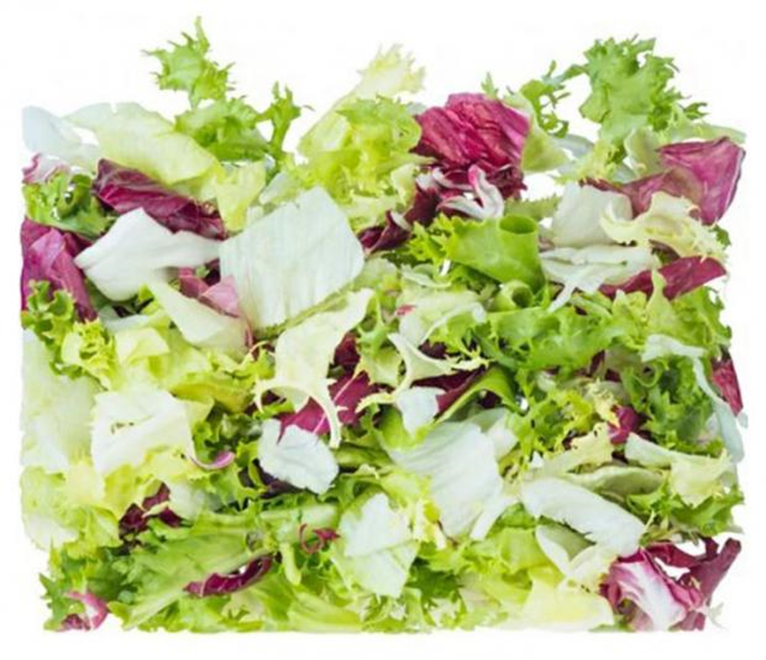 МАРТ 2022КРАТКАЯ ИНФОРМАЦИЯ ОБ ИССЛЕДОВАНИИОбъем и формат исследованияОбъем отчета: 77 страниц, включая одно приложение. Одно приложение отдельным файлом.Шрифт - Arial 11Количество таблиц –  40Количество рисунков и диаграмм – 44Формат файла с исследованием - *.pdfСтоимость – 60 000 рублей (НДС не облагается)ОПИСАНИЕ ИССЛЕДОВАНИЯСвежие салаты являются основой для исследуемых в данной работе салатных и салатно-овощных смесей. Приводится классификация салатов по нескольким признакам.География исследованияПо сегменту розничной торговли – фокус исследования на всю Россию, города Москву и Санкт-Петербург как крупнейших потребителей и транспортные центры по данной продукции.По сегменту HoReCа ― фокус исследования на крупные города России (города-миллионники).Источники используемой информацииПервичные данные:опросы экспертов отрасли,аудит розничной торговли в торговых сетях Москвы и Санкт-Петербурга в период 27.11-07.12.2021 г.Вторичные данные:данные Федеральной службы государственной статистики России (ФСГС РФ),данные Федеральной таможенной службы России (ФТС РФ),данные общеделовых и специализированных СМИ (печатная пресса, электронные СМИ, федеральные и региональные информационные агентства),исследования специализированных компаний и данные компаний-производителей,предыдущие готовые исследования и отчёты ГК «Агриконсалт».ВЫДЕРЖКИ ИЗ ИССЛЕДОВАНИЯСалатные культуры — пока ещё являются нетрадиционным для потребления в России продуктом. Тем не менее, спрос на них с каждым годом растёт, также увеличивается и предложение.В среднем потребление салатов в России составляет около 1 кг при норме потребления 4,9 кг в год. Российский рынок салатов делится на 2 группы:горшечные салаты — массово выпускаются и потребляются салаты типа афицион и фриллисфасованные свежие салатыМногие типы салатов, используемые для производства фасованных свежих салатов и салатных смесей, не выращиваются в России в принципе из-за отсутствия необходимых климатических условий, зависимости от импорта семян и более эффективного производства этих видов за границей. Основная доля сырья для их производства импортируется.В России производится около ХХ тыс. тонн салатных культур. Доля импорта на рынке свежих салатов высока – около 30 тыс. тонн.Рынок готовых к употреблению салатов мытых, резанных, упакованных в индивидуальную упаковку в нашей стране пока только развивается. Официальная статистика не предоставляет данных о производстве такого продукта, поэтому оценить объём рынка достаточно трудно и можно только по косвенным данным – по данным из открытых источников, по данным исследовательских компаний, по данным экспертов отрасли. На Западе для обозначения такой продукции используется специальный термин – «freshcut» салаты. В отличие от России, в Европе рынок «freshcut» салатов зародился достаточно давно: в Италии – в 1984 году, во Франции – в 1985, в Испании – в 1988. В России же рынок зародился только в 2002 году, и он ещё продолжает находиться в стадии развития. В 2017-2019 годах наблюдался рост объёма рынка фасованных салатов и салатных смесей. В 2020-2021 годах отмечается уменьшение объёма рынка в основном в связи с ограничениями из-за пандемии коронавируса и снижением доходов населения.По результатам исследования объём рынка фасованных салатов и салатных смесей составил от 20 тыс. тонн до ХХ тыс. тонн по итогам 2021 года. Фасовщиков салатных и овощных смесей можно разделить на 2 категории:производители свежих салатов и овощей и фасовщики салатных и овощных смесей – например, ГК «Белая Дача», ООО «ХХХ»,только фасовщики салатных и овощных смесей – большинство рассматриваемых компаний.Долгое время единственным отечественным игроком на рынке фасованных салатов и салатных смесей была компания "Белая Дача". Она и сейчас остаётся лидером в сегменте. Но уже есть около десятка достаточно крупных игроков рынка.Двумя наиболее крупными каналами сбыта фасованных салатных и овощных смесей являются:розничная торговля (в основном розничные сети),сегмент HoReCa (отели, рестораны, кафе, общественное питание и пр.).В исследовании достаточно подробно рассмотрено их состояние и развитие.Прогнозируется умеренный рост потребления салатов в целом (включая фасованные салатные смеси), благодаря увеличению предложения отечественного сырья и популяризации здорового образа жизни.Тепличные комплексы, ранее ориентировавшиеся на производство огурцов и томатов, в последние годы стремятся диверсифицировать овощное производство и начинают или увеличивают производство свежей зелени, включая салатные культуры. Например, Агрофирма «Выборжец» в Ленинградской области и многие другие. Есть инвестиционные проекты по строительству заводов по производству фасованных салатов и салатных смесей. ОГЛАВЛЕНИЕ1. ОПИСАНИЕ И КЛАССИФИКАЦИЯ САЛАТНЫХ СМЕСЕЙ1.1.	МЕТОДОЛОГИЯ1.2.	ГЕОГРАФИЯ ИССЛЕДОВАНИЯ2	АНАЛИЗ СИТУАЦИИ НА РОССИЙСКОМ РЫНКЕ2.1.	КРАТКАЯ ХАРАКТЕРИСТИКА И ИСТОРИЯ РАЗВИТИЯ РЫНКА ЦЕЛЕВЫХ САЛАТНЫХ КУЛЬТУР2.2.	ОБЪЁМ ПРОИЗВОДСТВА САЛАТНЫХ СМЕСЕЙ В РОССИИ2.3.	ВНЕШНЯЯ ТОРГОВЛЯ – ИМПОРТ (ГОТОВОЙ ПРОДУКЦИИ И СЫРЬЯ)2.3.1.	ОБЩИЕ ДАННЫЕ2.3.2.	ДИНАМИКА ОБЪЁМА ИМПОРТА2.3.3.	СТРУКТУРА ПО ВИДАМ САЛАТОВ ЗА 2020-10 МЕСЯЦЕВ 2021 ГОДА2.3.4.	СТРУКТУРА ПО СТРАНАМ ПРОИСХОЖДЕНИЯ ПО КОДУ 0705110000 САЛАТ-ЛАТУК КОЧАННЫЙ2.3.5.	СТРУКТУРА ИМПОРТА АЙСБЕРГА ПО КОМПАНИЯМ-ИМПОРТЁРАМ2.3.6.	СЕЗОННОСТЬ ИМПОРТА2.3.7.	ДОЛЯ СЕРОГО ИМПОРТА2.3.8.	КРУПНЫЕ ИМПОРТЁРЫ (ЗА ПЕРИОД 10 МЕСЯЦЕВ 2021 ГОДА)2.4.	ЦЕНООБРАЗОВАНИЕ2.5.	КРАТКИЙ АНАЛИЗ РЫНКА ТОМАТОВ, ЛУКА РЕПЧАТОГО И ТЫКВЫ В РОССИИ2.6.	КАНАЛЫ СБЫТА В РОССИИ2.7.	ТЕНДЕНЦИИ, ОСОБЕННОСТИ. ИНВЕСТИЦИОННЫЕ ПРОЕКТЫ, ПЕРСПЕКТИВЫ РЫНКА2.7.1.	ТЕНДЕНЦИИ, ОСОБЕННОСТИ РЫНКА2.7.2.	ИНВЕСТИЦИОННЫЕ ПРОЕКТЫ2.7.3.	ПЕРСПЕКТИВЫ РЫНКА СБЫТА3	КРУПНЫЕ РОССИЙСКИЕ ПРОИЗВОДИТЕЛИ И ФАСОВЩИКИ САЛАТНЫХ СМЕСЕЙ4	АНАЛИЗ РЕЗУЛЬТАТОВ АУДИТА РОЗНИЧНОЙ ТОРГОВЛИ4.1.	ОБЩИЕ ДАННЫЕ4.2.	ОБЩЕЕ КОЛИЧЕСТВО ПОЗИЦИЙ4.3.	КОЛИЧЕСТВО ПОЗИЦИЙ ПО ГОРОДАМ4.4.	КОЛИЧЕСТВО ПОЗИЦИЙ ПО ТОРГОВЫМ ТОЧКАМ И ГОРОДАМ4.5.	КОЛИЧЕСТВО ПОЗИЦИЙ ПО СТРАНЕ ПРОИСХОЖДЕНИЯ4.6.	КОЛИЧЕСТВО ПОЗИЦИЙ ПО ПРОИЗВОДИТЕЛЯМ4.7.	КОЛИЧЕСТВО ПОЗИЦИЙ ПО ВИДАМ УПАКОВКИ4.8.	КОЛИЧЕСТВО ПОЗИЦИЙ ПО ТОРГОВЫМ МАРКАМ / БРЕНДАМ4.9.	КОЛИЧЕСТВО ПОЗИЦИЙ ПО ВИДАМ САЛАТОВ И ОВОЩЕЙ4.10.	КОЛИЧЕСТВО ПОЗИЦИЙ ПО УСЛОВИЮ «МЫТЫЙ / НЕМЫТЫЙ»4.11.	ВСТРЕЧАЕМОСТЬ ПО ВИДАМ САЛАТОВ И ОВОЩЕЙПРИЛОЖЕНИЕ 1. ПРОФИЛИ КРУПНЫХ ПРОИЗВОДИТЕЛЕЙ И ФАСОВЩИКОВПРИЛОЖЕНИЕ 2. ПРЕЗЕНТАЦИЯ АО «АГРОХОЛДИНГ БЕЛАЯ ДАЧА»СПИСОК ТАБЛИЦКлассификация салатных культур по строению растенийОбследованные сети в г. МосквеОбследованные сети в г. Санкт-ПетербургеИмпортные пошлиныСтруктура импорта салатов по 3 кодам за 2020 год, тоннКомпании-импортёры салата айсберг в рамках кода 0705110000 - салат-латук кочанный, 2020 годДоля «Белой Дачи» в общем объёме импорта салатов за 2020 год (по всем 3 кодам)Структура импорта по видам зеленых салатовНаиболее крупные импортёры салатов и некоторые импортёры-фасовщики салатных смесей за период в 10 месяцев 2021 годаДинамика цен на салаты за 2020-10 месяцев 2021 года по всем кодамДинамика цен на салаты за 2020-10 месяцев 2021 года по всем кодамЗакупочные цены сетей на салатные смеси за 2020-2021 годы в МосквеОборот розничной торговли пищевыми продуктами, включая напитки, и табачными изделиями, млн рублейДоля оборота розничных торговых сетей в общем объеме оборота розничной торговли в России и топ-5 регионов с наиболее высоким показателем (сортировка по данным за 2020 год)Удельный вес оборота розничной торговли пищевыми продуктами, включая напитки, и табачными изделиям розничных торговых сетей в общем обороте розничной торговли пищевыми продуктами, включая напитки, и табачными изделиями в России и топ-5 регионов с наиболее высоким показателем (сортировка по данным за 2020 год) (процент)Оборот общественного питания, млрд рублейДоходы сетевых ресторанов России за 2019 г.Почему люди покупают «freshcut» салаты? (опрос европейских потребителей)Почему люди не покупают «freshcut» салаты (опрос европейских потребителей)Рейтинг основных производителей салатных и салатно-овощных смесей по выручке компаний за 2020 годРейтинг производителей салатных и салатно-овощных смесей по выручке компаний за 2020 год – скорректированныйРейтинг производителей и фасовщиков салатов согласно результатам аудита розничных сетей в Москве и Санкт-ПетербургеСравнение розничных цен салатной и овощной продукции ООО «Грин салат» и ГК «Белая Дача», руб./кгВыручка предприятий ГК «Белая Дача», млн руб.Обследованные сети в г. МосквеОбследованные сети в г. Санкт-ПетербургеРоссийские производители, выявленные в ходе проведения аудита розничной торговли в Москве и Санкт-Петербурге Структура ассортимента по торговым маркам/ брендамПроизводители и их бренды или торговые маркиСтруктура ассортимента по видам салатов и овощей, позицийСтруктура ассортимента по условию «мытый / немытый» - салаты и овощиСтруктура ассортимента по условию «мытый / немытый» - только салаты и салатные смесиВстречаемость по видам салатов и овощейВыручка предприятий ООО «ХХХ», млн руб.Выручка предприятий ООО «ХХХ», млн руб.Выручка предприятий ООО «ХХХ», млн руб.Выручка предприятий ООО «ХХХ», млн руб.Выручка предприятий ООО «ХХХ» с ИНН ХХХ, млн руб.Выручка предприятий ООО «ХХХ», тыс. руб.Выручка предприятий ООО «ХХХ», млн руб.СПИСОК РИСУНКОВЛистовые салатыКочанные салатыСпаржевая разновидность Латука посевногоХрустящие салатыГорькие салатыПряные и перечные салатыМягкие салатыИзмельченная смесь в упаковке флоупакСмесь в пластиковом контейнереКочанные и рыхло-кочанные салатыЛистовые салаты беби-лифСтруктура потребления салатов в миреСтруктура российского рынка салатных культурОбъём импорта салатных культур за 2018-9 месяцев 2021 года в Россию, тыс. тоннОбъём импорта салатных культур за 2020-10 месяцев 2021 года в Россию, млн долл. СШАСтруктура импорта салатов по 3 кодам за 2020 год, тоннСтруктура импорта салатов по коду 0705110000 - салат-латук кочанный за 2020 год, тоннСтруктура импорта салатов по коду 0705110000 - салат-латук кочанный за 10 месяцев 2021 года, тоннСезонность импорта салатов по всем кодам за 2020-10 месяцев 2021 годаДинамика цен на салаты за 2020-10 месяцев 2021 года по всем кодамКаналы сбыта продукцииТоп-10 крупнейших торговых сетей FMCG по выручке, млрд руб.Динамика оборота общественного питанияПредставленность сетей общественного питания в базе INFOLine «600 сетей общественного питания в России 2020 года»Распределение ресторанов основных 8 сетей в России на январь 2022 годаИмпорт салатов по кодам 070511 и 070519Динамика оборота розничной торговли и общественного питания относительно уровня инфляцииДинамика количества ресторанов некоторых ведущих фаст-фуд сетей, с марта 2013 года по сентябрь 2021 года Динамика среднедушевых и реальных располагаемых доходов населения, %Производственные мощности ГК «Белая Дача»Карта дистрибуции «Белая дача»Потребность заводов «Белой Дачи» в сырьеСоотношение салатного сырья в закупке «Белой Дачей» продукции импортного и российского производстваДинамика производства айсберга в России для «Белой Дачи», тоннКаналы дистрибуции «Белой Дачи»Количество позиций по городам и торговым сетям, штукСтруктура ассортимента салатов по стране происхождения, позицийСтруктура ассортимента по российским производителям позицийСтруктура ассортимента по видам упаковкиСтруктура ассортимента по торговым маркам / брендамСтруктура ассортимента по видам салатов и овощей, позицийСтруктура ассортимента по видам салатов и овощей, позиций в %Структура ассортимента по условию «мытый / немытый» - салаты и овощиСтруктура ассортимента по условию «мытый / немытый» - только салаты и салатные смеси